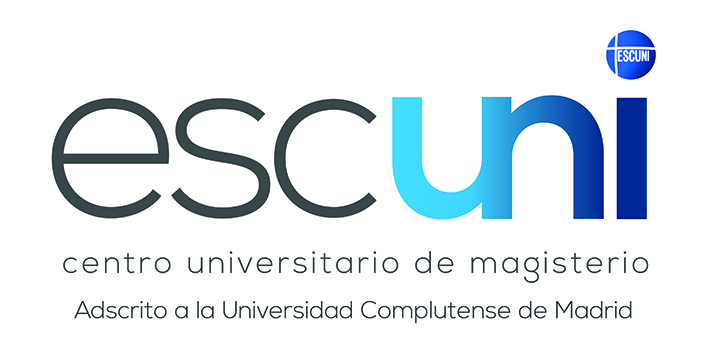 SOLICITUD DE BECA DE COLABORACIÓNCURSO 2020-2021_____________________________________________________________________________    PRIMER APELLIDO                                SEGUNDO APELLIDO                                   NOMBRE_____________________________________________________________________________    DNI O PERMISO DE RESIDENCIA                        TELÉFONO FIJO                        TELÉFONO MÓVIL _____________________________________________________________________________     CORREO ELECTRÓNICO En …………..……………….. a ………. de ……………………….. de 20…. FirmaDe conformidad con el Reglamento Europeo de Protección de Datos, el CENTRO UNIVERSITARIO DE MAGISTERIO ESCUNI (en adelante, “ESCUNI”), en su calidad de Responsable del tratamiento, informa al solicitante de que tratará los datos personales incluidos en el presente formulario así como en la documentación requerida con la exclusiva finalidad de gestionar su solicitud de ayuda al estudio, de conformidad con los requisitos correspondientes y, en su caso, de llevar a cabo la adjudicación de la misma. La base legitimadora que justifica el tratamiento de estos datos personales es el consentimiento explícito del interesado mediante la firma del presente documento al solicitar la ayuda referida, la cual puede suponer el tratamiento de datos especialmente protegidos, tratándose estos igualmente con la exclusiva finalidad de atender su solicitud. Los datos del solicitante serán conservados mientras su relación con ESCUNI subsista y hasta tanto no revoque su consentimiento. No obstante lo anterior, los datos podrán permanecer bloqueados para la atención de las posibles responsabilidades legales exigibles, hasta que estas dejen de serlo. Sus datos personales no serán comunicados a terceros, salvo por disposición legal. El solicitante podrá retirar su consentimiento en cualquier momento, sin perjuicio de la licitud del otorgado hasta ese momento. Asimismo, podrá ejercitar sus derechos de acceso a los datos personales, su rectificación, su supresión, su oposición, portabilidad así como la limitación de su tratamiento dirigiendo un escrito a ESCUNI, con domicilio social en Avda. de Nuestra Señora de Fátima, nº102, 28047, Madrid, acreditando su identidad e indicando en la referencia “Protección de datos” o bien en el correo electrónico dpd@escuni.es. Finalmente, le informamos de que podrá interponer una reclamación ante la Agencia española de Protección de Datos (www.agpd.es) si considera que sus derechos han sido vulnerados. Para más información, consulte nuestra Política de privacidad.DATOS PERSONALESEstudios que cursó en 2019-2020   _______________________________________________¿Tuvo algún tipo de ayuda por parte de Escuni en el curso anterior?     SÍ      NO     ¿Cuál y qué importe? _________________________________________________________¿Tuvo algún otro tipo de ayuda al estudio?  SÍ      NO      ¿Qué importe? ______________Estudios que realizará en Escuni en 2020-2021 ______________________________Plaza de Colaborador que solicita: ___________________________________________Indicar si aceptaría otras plazas:     SÍ      NO      Indicar por orden de preferencia las plazas que podría aceptar:Explicación razonada de la solicitud:DOCUMENTACIÓN QUE SE ADJUNTA